REGULAMINKONKURSÓW PROMUJĄCYCHKINO ZA ROGIEM W KOŁACZKOWIEORGANIZATOR: Gminny Ośrodek Kultury im. Wł. Reymonta w Kołaczkowie.I. CEL Celem konkursu jest promocja KINA ZA ROGIEM W KOŁACZKOWIE. Uczestnicy konkursu mają za zadanie wykonać plakat lub ułożyć hasło promujące kino. II. ZASADY KONKURS PLASTCZNY Każdy uczestnik może dostarczyć tylko jedną pracę na konkurs.Plakat powinien być wykonany samodzielnie. W konkursie biorą udział prace w formacie A3, wykonane dowolną metodą płaską (kolory powinny być wyraziste). Wykonanie pracy w technice przestrzennej np. wyklejanka dyskwalifikuje ją do otrzymania nagrody.Na plakacie powinno znaleźć się LOGO Kina za rogiem oraz LOGO GOK Kołaczkowo (Załączniki 1).Do plakatu należy dołączyć kartę zgłoszenia do konkursu (Załącznik nr 2)KONKURS NA HASŁO REKLAMOWEKażdy uczestnik może przedstawić tylko jedną propozycję hasła.Ocenie podlegać będzie: kreatywność, atrakcyjność, prosty przekaz i pozytywny wydźwięk hasła. Hasła należy złożyć w formie pisemnej - wydruk komputerowy lub zapis ręczny na kartce (Załącznik nr 3).III. WARUNKI UCZESTNICTWA W konkursach mogą uczestniczyć dzieci z klas „zero” i klas I-VIII uczące się na terenie gminy Kołaczkowo oraz młodzież do lat 18 (miejsce zamieszkania nie jest istotne, liczy się miejsce nauki w placówkach oświatowych na terenie gminy Kołaczkowo). Udział w konkursie mogą brać również dzieci z palcówek edukacyjnych spoza terenu gminy Kołaczkowo - jeśli zamieszkują w gminie Kołaczkowo. Prace powinny zostać dostarczone na adres GOK Kołaczkowo- 62-306 Kołaczkowo Plac Reymonta 1. Termin dostarczenia pracy upływa 20 kwietnia 2022.Konkursy zostaną rozstrzygnięte w trzech kategoriach wiekowych: 
- klas 0-III, - klas IV-VI- klas VII-VIII i młodzieży do lat 18.IV. NAGRODYW każdej kategorii zostanie przyznana nagroda główna oraz wyróżnienia w postaci bonów zakupowych. Wybrane zwycięskie prace zostaną wykorzystane w promocji Kina za rogiem 
w Kołaczkowie. V. OCHRONA DANYCH OSOBOWYCH Administratorem danych osobowych jest Organizator. Dane przetwarzane są w celu organizacji i realizacji konkursu. Szczegółowe informacje o przetwarzaniu danych dostępne są w siedzibie Administratora: Gminny Ośrodek Kultury im. Wł. Reymonta w Kołaczkowie Pl. Reymonta 1, 62-306 Kołaczkowo tel. 61 438-50-78, kom. 509 243 577.VI. INFORMACJE POZOSTAŁEWarunkiem uczestnictwa w konkursie jest przeniesienie praw autorskich do pracy plastycznej lub hasła reklamowego przez rodzica lub opiekuna prawnego na GOK Kołaczkowo. Wręczenie nagród nastąpi podczas otwarcia Kina za rogiem w Kołaczkowie. O terminie każdy laureat zostanie powiadomiony telefonicznie. Organizator nie zwraca dostarczonych prac. Wszelkich informacji można uzyskać pod mail: gokkolaczkow@wp.pl, tel. 509 243 577 ZAŁACZNIK nr 1. LOGA, które muszą znaleźć się na plakacie: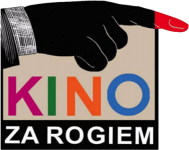 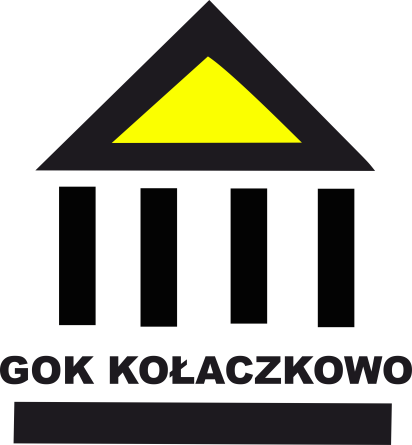 ZAŁACZNIK nr 2. KARTA ZGŁOSZENIA DO KONKURSU PLASTYCZNEGO PROMUJĄCEGO 
KINO ZA ROGIEM W KOŁACZKOWIEImię i nazwisko uczestnika ……………………………………………………………………………….Klasa ………………………………………………..Nazwa szkoły lub przedszkola………………………………………………………………………………………..Miejsce zamieszkania autora pracy…………………………………………………………………………………Numer telefonu do rodzica/opiekuna prawnego …………………………………………………………..Zgoda na przetwarzanie danych osobowych autora pracy i jego opiekuna oraz przekazanie praw autorskich :„Wyrażam zgodę na upublicznienie pracy mojego dziecka z podaniem jego wieku oraz imienia i miejscowości zamieszkania lub miejsca nauki”. „Przyjmuje do informacji, iż wszelkie prawa autorskie związane z pracą przechodzą na GOK Kołaczkowo”.…………………………………                                                              ………………………………………………….miejscowość i  data                                                                                          podpis ZAŁACZNIK nr 3. KARTA ZGŁOSZENIA DO KONKURSU NA HASŁO PROMUJĄCE 
KINO ZA ROGIEM W KOŁACZKOWIEHasło brzmi:Imię i nazwisko uczestnika ……………………………………………………………………………….Klasa ………………………………………………..Nazwa szkoły lub przedszkola………………………………………………………………………………………..Miejsce zamieszkania autora pracy…………………………………………………………………………………Numer telefonu do rodzica/opiekuna prawnego …………………………………………………………..Zgoda na przetwarzanie danych osobowych autora pracy i jego opiekuna oraz przekazanie praw autorskich :„Wyrażam zgodę na upublicznienie pracy mojego dziecka z podaniem jego wieku oraz imienia i miejscowości zamieszkania lub miejsca nauki”. „Przyjmuje do informacji, iż wszelkie prawa autorskie związane z pracą przechodzą na GOK Kołaczkowo”.…………………………………                                                              ………………………………………………….miejscowość i  data                                                                                          podpis……………………………………………………………………………………………………………………………………………………………………………………………………………………………………………………………………………………………….……………………………………………………………………………………………………………………………………………….……………………………………………………………………………………………………………………………………………….……………………………………………………………………………………………………………………………………………….